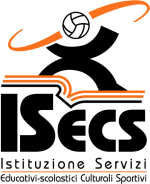 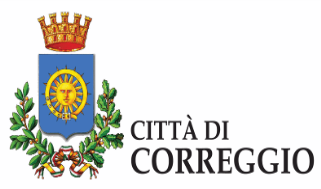 DOMANDA DI ISCRIZIONE AI CENTRI ESTIVI - ANNO 2023Il sottoscritto genitore _____ , residente a in Via _____________________________ n. , Tel. ___________ e-mail ______________________________________,  anche per conto dell’altro genitore __________________ , residente a  in Via ______ n. , Tel. ___________ e-mail ______________________________________;consapevole delle sanzioni penali previste per il caso di dichiarazioni mendaci, così come stabilito dall’art. 48, comma 2, del DPR n.445/2000Consapevole che il centro estivo:- non è un servizio scolastico prolungato in estate, ma è una proposta di socialità e gioco per bambini con modalità organizzative differenti;- è gestito in appalto e organizzato nel rispetto delle disposizioni di contenimento epidemia Covid 19 in vigore al momento;CHIEDEche il proprio figlio/a _________________________________ nato/a il _________ che attualmente frequenta il nido/ scuola dell’Infanzia ___________________________________ sezione _______, sia iscritto al Centro Estivo, per i seguenti periodi settimanali nel mese di luglio:1° PERIODO: dal 3/7 al  7/7  	  2° PERIODO: dal 10/7 al  14/7  	  3° PERIODO: dal 17/7 al  21/7    	  4° PERIODO: dal 24/7 al 28/7)   	(venerdì 28/7 chiusura ore 13.00)Verranno organizzati:- n. 1 centro di scuola infanzia presso la statale Collodi di Fosdondo;- n. 2 centri di nido al Mongolfiera (indicativamente anche per gli eventuali bimbi del nido Lamizzo re) e al Gramsci (indicativamente anche per i bimbi del nido Pinocchio).Le tariffe del servizio e le condizioni di pagamento sono riportate nella lettera informativa e nel sito del Comune alla pagina “scuola/Centri estivi”.- dichiara di essere in regola con il pagamento delle rette: SI ____ NO _____, qualora non lo fosse si impegna a saldare il dovuto prima dell’inizio della frequenza al centro estivo;- chiede che venga applicato lo sconto del 50% per la presenza al Centro Estivo comunale di altro figlio/a (indicare cognome e nome) _____________________________________frequentante il nido/scuola infanzia _______________________________________________________;(la riduzione è possibile solo per chi ha presentato la dichiarazione ISEE in corso d’anno)- chiede di avvalersi del seguente MODULO ORARIO:    PART TIME (7.30-13.00) con entrata 7.30-9.00 e uscita 12.30-13.00 (pranzo compreso)Oppure    TEMPO PIENO (7.30-16.00) con entrata 7.30 – 9.00 e uscita 15.30-16.00Chiedo inoltre di poter frequentare il servizio di TEMPO LUNGO _________ (SI/NO) che è disponibile fino alle ore 18.30, fino alle ore ____________ (servizio indicativamente NON disponibile al centro del nido Gramsci)SOLO PER IL NIDOsono consapevole che:- i bambini devono compiere 12 mesi d’età entro fine luglio;- chi ha frequentato a part time in corso d’anno, non può chiedere una frequenza a tempo pieno.SOLO PER LA SCUOLA INFANZIAchiedo di poter utilizzare il servizio di trasporto scolastico, qualora venga attivato (almeno 10 richieste), nel percorso (indicare se andata e / o ritorno) _________________________________ dall’indirizzo _________________________________________Solamente in caso di domande superiori alla ricettività delle strutture si utilizzeranno le seguenti priorità indicate dalla Regione per i centri estivi:- il bambino è disabile _______ (SI/NO)- la famiglia è in condizione di documentata fragilità / seguita dai servizi sociali ________ (SI/NO)- la famiglia ha particolari difficoltà nella gestione del bambino nel periodo richiesto ________ (SI/NO) in quanto _______________________________________________________________________________________________________________________________________________(ad es. entrambi i genitori lavorano, famiglie mono genitoriali, ecc.)Eventuali note: _________________________________________________________________N.B.: il presente modulo di domanda dovrà essere consegnato ENTRO IL 1 GIUGNO preferibilmente presso la scuola frequentata oppure presso l’Ufficio Isecs, con allegata la fotocopia della carta di identità del richiedente.Con la presente autorizzo altresì gli Uffici del Comune di Correggio a svolgere gli eventuali controlli sui dati riportati nel presente modulo (come previsto dall’art.71 del DPR 445/2000).Informativa “privacy” ai sensi della Legge 675/1996 e del Regolamento UE 679/2016: si precisa che l’autorizzazione alla raccolta ed al trattamento dei dati è già stata concessa in occasione dell’iscrizione alla scuola, sia per i dati anagrafici che per quelli biometrici, necessari e utilizzati ai fini della realizzazione del servizio e della sua documentazione.Data _______________________ 						   	FIRMA                                                                                                                   _____________________